RITE OF MARRIAGE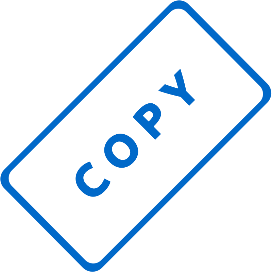 PLANNING SHEET 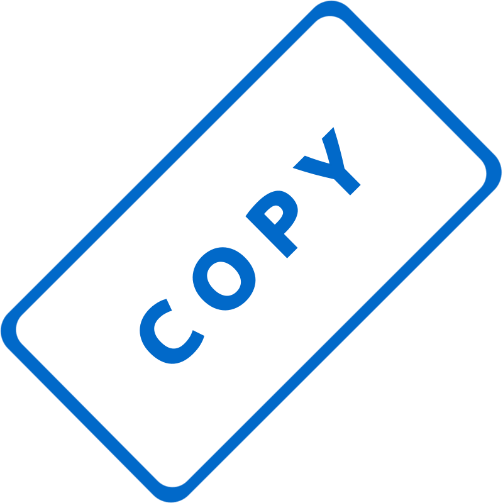 Rite of Marriage for __________________________ & __________________________________To be celebrated at St. Helena Church/Chapel on (day/date) _________________ at (time) _______Name/phone# of person planning the Liturgy:  ___________________________________________Priest Celebrant is _________________________________________________________________ORDER OF SERVICE and SELECTION RECORDENTRANCE RITE	BRIDAL PROCESSION (In walk-in order)					Accompanying music[Please be sure to discuss seating and walk-in order with all parties involved prior to the wedding rehearsal.]Grandmother(s) of the Bride________________________________________________________________________________Grandmother(s) of the Groom________________________________________________________________________________Mother of the Groom________________________________________________________________________________Mother of the Bride________________________________________________________________________________		Bridesmaids							Groomsmen__________________________________	&	_____________________________________________________________________	&	_____________________________________________________________________	&	_____________________________________________________________________	&	_____________________________________________________________________	&	_____________________________________________________________________	&	___________________________________                   Maid/Matron of Honor                                                                          Best Man__________________________________                         ___________________________________PROCESSION OF THE BRIDE       						Accompanying musicCOLLECT (Opening Prayer):    (Found on the pink page.)	We have selected number ________.LITURGY OF THE WORDREADINGS:		FIRST READING (Old Testament):     (Found on the purple pages.)	We have selected number ________.         Long form __          Short form __          N/A __		To be proclaimed by: _______________________________________________________RESPONSORIAL PSALM:  (Sung) (The Responsorial Psalm is discussed/chosen with Cheryl Platco, Music Director.)	SECOND READING (New Testament):     (Found on the blue pages.)	We have selected number ________.         Long form __          Short form __         N/A __	To be proclaimed by: _______________________________________________________GOSPEL ACCLAMATION:    (Sung) (The Gospel Acclamation is discussed/chosen with Cheryl Platco, Music Director.)GOSPEL READING:     (Found on the green pages.)  	We have selected number ________.        Long form __          Short form __          N/A __*The Holy Gospel will be proclaimed by the Priest.RITE OF MARRIAGEEXCHANGE OF CONSENT/VOWS:      (Found on the salmon page.)	We have selected:   Set A __   Set B __                 Which will be in the following form:	Repeated after the priest __        By answering “I do” __         Memorized __          Read __BLESSING OF RINGS:       (Found on the gold page.)	We have selected number ________.PRAYER OF THE FAITHFUL (General Intercessions):     (Found on the yellow pages.)	We have selected:  Set A __ Set B __ Set C __     To be read by: _______________________(Please be sure to give a copy of the Prayer of the Faithful (Intercessions) to the person you selected to read, as well as to the church at least two weeks before the Mass.)LITURGY OF THE EUCHARISTPRESENTATION AND PREPARATION OF THE GIFTS	Bread/Wine will be brought forward by: ________________________________________	(2 or 3 people)	___________________________________________________________PRAYER OVER THE OFFERINGS:       (Found on the green page.)	We have selected number ________.PREFACE:       (Found on the blue pages.)	We have selected number ________.THE LORD’S PRAYERTHE NUPTIAL BLESSING:       (Found on the purple pages.)	We have selected number ________.	THE SIGN OF PEACE - Please note with whom you will exchange the Sign of Peace:	Each other only__       Each other & parents __      Each other, parents & wedding party __	HOLY COMMUNION	PRAYER AFTER COMMUNION:       (Found on the pink page.)	We have selected number ________.	WILL FLOWERS BE PRESENTED TO THE BLESSED VIRGIN MARY?       Yes __     No __CONCLUDING RITEFINAL BLESSING:       (Found on the white page.)	We have selected number ________.RECESSIONAL     							            Accompanying MusicRITE OF MARRIAGECOLLECT (Opening Prayer)Choose OnePriest:Be attentive to our prayers, O Lord, and in Your kindness, uphold what You have 
established for the increase of the human race, so that the union You have created may be kept safe by Your assistance.Through our Lord Jesus Christ, Your Son, who lives and reigns with You 
in the unity of the Holy Spirit, one God, for ever and ever.Priest:O God, who in creating the human race willed that man and wife should be one, join, we pray, in a bond of inseparable love these, Your servants who are to be united in the covenant of Marriage, so that, as You make their love fruitful, they may become, by Your grace, witnesses to charity itself.Through our Lord Jesus Christ, Your Son, who lives and reigns with You 
in the unity of the Holy Spirit, one God, for ever and ever.3.	Priest:Be attentive to our prayers, O Lord, and in Your kindness, pour out Your grace on these, Your servants (N. and N.), that, coming together before Your altar, they may be confirmed in love for one another. Through our Lord Jesus Christ, Your Son, who lives and reigns with You 
in the unity of the Holy Spirit, one God, for ever and ever.4.	Priest:O God, who consecrated the bond of Marriage by so great a mystery that in the wedding covenant You foreshadow the Sacrament of Christ and His Church, grant, we pray, to these Your servants that what they receive in faith they may live out in deeds. Through our Lord Jesus Christ, Your Son, who lives and reigns with You 
in the unity of the Holy Spirit, one God, for ever and ever.5.	Priest:Grant, we pray, almighty God, that these, Your servants now to be joined by the Sacrament of Matrimony, may grow in the faith they profess and enrich Your Church with faithful offspring.Through our Lord Jesus Christ, Your Son, who lives and reigns with You 
in the unity of the Holy Spirit, one God, for ever and ever.6.	Priest:O God, who since the beginning of the world have blessed the increase of offspring, show favor to our supplications and pour forth the help of Your blessing on these Your servants (N. and N.), so that in the union of Marriage they may be bound together in mutual affection, in likeness of mind, and in shared holiness. Through our Lord Jesus Christ, Your Son, who lives and reigns with You 
in the unity of the Holy Spirit, one God, for ever and ever.7.	Priest:Father, when you created mankind, You willed that man and wife should be one.  
Bind N. and N. in the loving union of marriage and make their love fruitful so that they may be living witnesses to Your divine love in the world.We ask this through our Lord Jesus Christ, Your Son, who lives and reigns with You 
in the unity of the Holy Spirit, one God, for ever and ever.THE RITE OF MARRIAGEFIRST READING (from the Old Testament)Choose One1.	Male and female He created them. 	Genesis 1:26-28, 31a	A reading from the Book of Genesis:Then God said:“Let us make man in Our image, after Our likeness.  Let them have dominion over the fish of the sea, the birds of the air, and the cattle, and over all the wild animals and all the creatures that crawl on the ground.”God created man in His image; in the image of God He created him; male and female He created them.  God blessed them, saying:  “Be fertile and multiply; fill the earth and subdue it.  Have dominion over the fish of the sea, the birds of the air, and all the living things that move on the earth.”  God looked at everything He had made, and He found it very good.The Word of the Lord.2.	The two of them become one body.	Genesis 2:18-24	A reading from the Book of Genesis:The Lord God said:  “It is not good for the man to be alone.  I will make a suitable partner for him.”So the Lord God formed out of the ground various wild animals and various birds of the air, and He brought them to the man to see what he would call them; whatever the man called each of them would be its name. The man gave names to all the cattle, all the birds of the air, and all wild animals; but none proved to be the suitable partner for the man. So the Lord God cast a deep sleep on the man, and while he was asleep, He took out one of his ribs and closed up its place with flesh.  The Lord God then built up into a woman the rib that he had taken from the man.  When He brought her to the man, the man said:  “This one, at last, is bone of my bones and flesh of my flesh;  this one shall be called ‘woman,’ for out of ‘her man’ this one has been taken.”That is why a man leaves his father and mother and clings to his wife, and the two of them become one body.The Word of the Lord.3.	In his love for Rebekah, Isaac found solace after the death of his mother.	Genesis 24:48-51, 58-67	A reading from the Book of Genesis:The servant of Abraham said to Laban:  “I bowed down in worship to the Lord, blessing the Lord, the God of my master Abraham, who had led me on the right road to obtain the daughter of my master’s kinsman for his son.  If, therefore, you have in mind to show true loyalty to my master, let me know; but if not, let me, know that, too.  I can then proceed accordingly.”Laban and his household said in reply:  “This thing comes from the Lord; we can say nothing to you either for or against it.  Here is Rebekah, ready for you; take her with you that she may become the wife of your master’s son, as the Lord has said.”So they called Rebekah and asked her, “Do you wish to go with this man?”  She answered, “I do.”  At this they allowed their sister Rebekah and her nurse to take leave, along with Abraham’s servant and his men.  Invoking a blessing on Rebekah, they said: 	“Sister, may you grow into thousands of myriads;	 And may your descendants gain possession of the gates of their enemies!”Then Rebekah and her maids started out; they mounted their camels and followed the man.  So the servant took Rebekah and went on his way.Meanwhile Isaac had gone from Beer-lahai-roi and was living in the region of the Negeb.  One day toward evening he went out…in the field, and as he looked around, he noticed that camels were approaching.  Rebekah, too, was looking about, and when she saw him, she alighted from her camel and asked the servant, “Who is the man out there, walking through the fields toward us?”  “That is my master,” replied the servant.  Then she covered herself with her veil.The servant recounted to Isaac all the things he had done.  Then Isaac took Rebekah into his tent; he married her, and thus she became his wife.  In his love for her, Isaac found solace after the death of his mother, Sarah.The Word of the Lord.4.	May the Lord of Heaven prosper you both.  May He grant you mercy and peace. Tobit 7:6-14A reading from the Book of Tobit:Raphael and Tobiah entered the house of Raguel and greeted him.  Raguel sprang up and kissed Tobiah, shedding tears of joy.  But when he heard that Tobit had lost his eyesight, he was grieved and wept aloud.  He said to Tobiah:  “My child, God bless you!  You are the son of a noble and good father.  But what a terrible misfortune that such a righteous and charitable man should be afflicted with blindness!”  He continued to weep in the arms of his kinsman, Tobiah.  His wife, Edna, also wept for Tobit; and even their daughter, Sarah, began to weep.Afterward, Raguel slaughtered a ram from the flock and gave them a cordial reception.  When they had bathed and reclined to eat, Tobiah said to Raphael, “Brother, Azariah, ask Raguel to let me marry my kinswoman, Sarah.”  Raguel overheard the words; so he said to the boy: “Eat and drink and be merry tonight, for no man is more entitled to marry my daughter, Sarah, than you, brother.  Besides, not even I have the right to give her to anyone but you, because you are my closest relative.  But I will explain the situation to you very frankly.  I have given her in marriage to seven men, all of whom were kinsmen of ours, and all died on the very night they approached her.  But now, son, eat and drink.  I am sure the Lord will look after you both.”  Tobiah answered, “I will eat or drink nothing until you set aside what belongs to me.” Raguel said to him: “I will do it.  She is yours according to the decree of the Book of Moses.  Your marriage to her has been decided in heaven!  Take your kinswoman; from now on, you are her love, and she is your beloved.  She is your today and ever after.  And tonight, son, may the Lord of heaven prosper you both.  May He grant you mercy and peace.”  Then Raguel called his daughter, Sarah, and she came to him.  He took her by the hand and gave her to Tobiah with the words:  “Take her according to the law.  According to the decree written in the Book of Moses, she is your wife.  Take her and bring her back safely to your father; and may the God of heaven grant both of you peace and prosperity.”  He then called her mother and told her to bring a scroll so that he might draw up a marriage contract stating that he gave Sarah to Tobiah as his wife according to the decree of the Mosaic Law.  Her mother brought the scroll, and he drew up the contract, to which they affixed their seals. Afterward, they began to eat and drink.The Word of the Lord.5.	Allow us to live together to a happy old age.	Tobit 8:4b-8	A reading from the Book of Tobit:On their wedding night, Tobiah arose from bed and said to his wife, “Sister, get up.  Let us pray and beg our Lord to have mercy on us and to grant us deliverance.” Sarah got up, and they started to pray and beg that deliverance might be theirs.  They began with these words: 	“Blessed are you, O God of our fathers;	    Praised be your name forever and ever. 	Let the heavens and all Your creation praise You forever.You made Adam, and You gave him his wife, Eve, to be his help and support;     and from these two, the human race descended.You said, ‘“It is not good for the man to be alone;     let Us make him a partner like himself.’Now, Lord, You know that I take this wife of mine not because of lust,     but for a noble purpose.Call down Your mercy on me and on her,     and allow us to live together to a happy old age.”They said together, “Amen, amen.”The Word of the Lord.6.	The woman who fears the Lord is to be praised.	Proverbs 31:10-13, 19-20, 30-31	A reading from the Book of Proverbs:	When one finds a worthy wife, her value is far beyond pearls.Her husband, entrusting his heart to her, has an unfailing prize.She brings him good, and not evil, all the days of her life.She obtains wool and flax and makes cloth with skillful hands. She puts her hands to the distaff, and her fingers ply the spindle.She reaches out her hands to the poor, and extends her arms to the needy.Charm is deceptive and beauty fleeting; the woman who fears the Lord is to be praised.Give her a reward of her labors, and let her works praise her at the city gates.The Word of the Lord.7.	Stern as death is love.	Song of Songs 2:8-10, 14, 16a; 8:6-7a-3	A reading from the Song of Songs:Hark! My lover – here he comes springing across the mountains, leaping across the hills.My lover is like a gazelle or a young stag.Here he stands behind our wall, gazing through the windows, peering through the lattices.My lover speaks; he says to me, “Arise, my beloved, my dove, my beautiful one, and come!” “O my dove in the clefts of the rock, in the secret recesses of the cliff,Let me see you, let me hear your voice, for your voice is sweet, and you are lovely.”My lover belongs to me and I to him.  He says to me:“Set me as a seal on your heart, as a seal on your arm; for stern as death is love, relentless as the nether-world is devotion; its flames are a blazing fire.Deep waters cannot quench love, nor floods sweep it away.”The Word of the Lord. 8.	Like the sun rising in the Lord’s heavens, the beauty of a virtuous wife is the radiance of her home. 	Sirach 26:1-4, 13-16    A reading from the Book of Sirach:Blessed the husband of a good wife, twice-lengthened are his days;A worthy wife brings joy to her husband, peaceful and full is his life.A good wife is a generous gift bestowed upon him who fears the Lord;Be he rich or poor, his heart is content, and a smile is ever on his face.A gracious wife delights her husband; her thoughtfulness puts flesh on his bones;A gift from the Lord is her governed speech, and her firm virtue is of surpassing worth.Choicest of blessings is a modest wife, priceless her chaste soul.A holy and decent woman adds grace upon grace; indeed, no price is worthy of her temperate soul.Like the sun rising in the Lord’s heavens, the beauty of a virtuous wife is the radiance of her home.The Word of the Lord.9.	I will make a new covenant with the house of Israel and the house of Judah.	Jeremiah 31:31-32a, 33-34a	A reading from the Book of the Prophet Jeremiah:The days are coming, says the Lord, when I will make a new covenant with the house of Israel and the house of Judah.  It will not be like the covenant I made with their fathers:  the day I took them by the hand to lead them forth from the land of Egypt.But this is the covenant which I will make with the house of Israel after those days, says the Lord.I will place My law within them and write it upon their hearts; I will be their God, and they shall be My people. No longer will they have need to teach their friends and relatives how to know the Lord.  All, from least to greatest, shall know Me, says the Lord.The Word of the Lord.THE RITE OF MARRIAGESECOND READING (from the New Testament)Choose One1.	What will separate us from the love of Christ? 	Romans 8:31b-35, 337-39	A reading from the Letter of Saint Paul to the Romans:	Brothers and sisters:	If God is for us, who can be against us?  	He did not spare His Own Son, but handed Him over for us all, will He not also give us everything else along with Him?	Who will bring a charge against God’s chosen ones?  It is God who acquits us. Who will condemn?  It is Christ Jesus who died, rather, was raised, who also is at the right hand of God, who indeed intercedes for us.	What will separate us from the love of Christ?  Will anguish, or distress, or persecution, or famine, or nakedness, or peril, or the sword?	No, in all these things, we conquer overwhelmingly through Him who loves us.  For I am convinced that neither death, nor life, nor angels, nor principalities, nor present things, nor future things, nor powers, nor height, nor depth, nor any other creature will be able to separate us from the love of God in Christ Jesus, our Lord.The Word of the Lord.2.	Offer your bodies as a living sacrifice, holy and pleasing to God.	Romans 12:1-2, 9-13          (Short Version)	A reading from the Letter of Saint Paul to the Romans:	Brothers and sisters:I urge you, brothers and sisters, by the mercies of God, to offer your bodies as a living sacrifice, holy and pleasing to God, your spiritual worship.Do not conform yourselves to this age, but be transformed by the renewal of your mind, that you may discern what is the will of God, what is good and pleasing and perfect.Let love be sincere; hate what is evil, hold on to what is good; love one another with mutual affection; anticipate one another in showing honor.  Do not grow slack in zeal, be fervent in spirit; serve the Lord.  Rejoice in hope; endure in affliction; persevere in prayer.  Contribute to the needs of the holy ones; exercise hospitality.The Word of the Lord.OR	Offer your bodies as a living sacrifice, holy and pleasing to God.	Romans 12:1-2, 9-18          (Long Version)	A reading from the Letter of Saint Paul to the Romans:	Brothers and sisters:I urge you, brothers and sisters, by the mercies of God, to offer your bodies as a living sacrifice, holy and pleasing to God, your spiritual worship.Do not conform yourselves to this age, but be transformed by the renewal of your mind, that you may discern what is the will of God, what is good and pleasing and perfect.Let love be sincere; hate what is evil, hold on to what is good; love one another with mutual affection; anticipate one another in showing honor.  Do not grow slack in zeal, be fervent in spirit; serve the Lord.  Rejoice in hope; endure in affliction; persevere in prayer.  Contribute to the needs of the holy ones; exercise hospitality.Bless those who persecute you, bless and do not curse them. Rejoice with those who rejoice, weep with those who weep.Have the same regard for one another; do not be haughty but associate with the lowly; do not be wise in your own estimation. Do not repay anyone evil for evil; be concerned for what is noble in the sight of all.  If possible, on your part, live at peace with all.The Word of the Lord.3.	Welcome one another as Christ welcomed you.	Romans 15:1b-3a, 5-7, 13	A reading from the Letter of Saint Paul to the Romans:	Brothers and sisters:We ought to put up with the failings of the weak and not to please ourselves; let each of us please our neighbor for the good, for building up.  For Christ did not please Himself.May the God of endurance and encouragement grant you to think in harmony with one another, in keeping with Christ Jesus, that with one accord you may, with one voice, glorify the God and Father of our Lord Jesus Christ.Welcome one another, then, as Christ welcomed you, for the glory of God.May the God of hope fill you with all joy and peace in believing, so that you may abound in hope by the power of the Holy Spirit. The Word of the Lord.4.	Your body is a temple of the Spirit.	I Corinthians 6:13c-15a, 17-20	A reading from the first Letter of Saint Paul to the Corinthians:	Brothers and sisters:The body is not for immorality, but for the Lord, and the Lord is for the body; God raised the Lord and will also raise us by His power.Do you not know that your bodies are members of Christ?  Whoever is joined to the Lord becomes one spirit with Him.  Avoid immorality.  Every other sin a person commits is outside the body, but the immoral person sins against his own body.  Do you not know that your body is a temple of the Holy Spirit within you, whom you have from God, and that you are not your own?  For, you have been purchased at a price.  Therefore, glorify God in your body. The Word of the Lord.5.	If I do not have love, I gain nothing.	I Corinthians 12:31-13:8a	A reading from the first Letter of Saint Paul to the Corinthians:	Brothers and sisters: Strive eagerly for the greatest spiritual gifts.But I shall show you a still more excellent way.  If I speak in human and angelic tongues but do not have love, I am a resounding gong or a clashing cymbal.  And if I have the gift of prophecy and comprehend all mysteries and all knowledge; if I have all faith so as to move mountains, but do not have love, I am nothing.If I give away everything I own, and if I hand my body over so that I may boast but do not have love, I gain nothingLove is patient, love is kind.  It is not jealous; is not pompous, it is not inflated; it is not rude; it does not seek its own interests; it is not quick-tempered; it does not brood over injury; it does not rejoice over wrongdoing, but rejoices with the truth.  It bears all things; believes all things; hopes all things; endures all things.  Love never fails. The Word of the Lord.6.	This is a great mystery, but I speak in reference to Christ and the Church.	Ephesians 5:2a, 21-33 		(Long Version)	A reading from the Letter of Saint Paul to the Ephesians:	Brothers and sisters:	Live in love, as Christ loved us and handed Himself over for us.  Be subordinate to one another out of reverence for Christ.  Wives should be subordinate to their husbands as to the Lord.  For the husband is head of the wife, just as Christ is head of the Church; He, Himself the savior of the body.  As the Church is subordinate to Christ, so wives should be subordinate to their husbands in everything. Husbands, love your wives, even as Christ loved the Church and handed Himself over for her to sanctify her, cleansing her by the bath of water with the Word, that He might present to Himself the Church in splendor, that she might be holy and without blemish.  So, also, husbands should love their wives as their own bodies.  He who loves his wife loves himself.  For no one hates his own flesh; but rather, nourishes and cherishes it, even as Christ does the Church, because we are members of His Body.For this reason, a man shall leave his father and mother and be joined to his wife, and the two shall become one flesh.This is a great mystery, but I speak in reference to Christ and the Church.  In any case, each one of you should love his wife as himself, and the wife should respect her husband.The Word of the Lord.			OR	This is a great mystery, but I speak in reference to Christ and the Church.	Ephesians 5:2a, 25-32 		(Short Version)	A reading from the Letter of Saint Paul to the Ephesians:	Brothers and sisters:	Live in love, as Christ loved us and handed Himself over for us.Husbands, love your wives, even as Christ loved the Church and handed Himself over for her to sanctify her, cleansing her by the bath of water with the Word, that He might present to Himself the Church in splendor, that she might be holy and without blemish.  So, also, husbands should love their wives as their own bodies.  He who loves his wife loves himself.  For no one hates his own flesh; but rather, nourishes and cherishes it, even as Christ does the Church, because we are members of His Body.For this reason, a man shall leave his father and mother and be joined to his wife, and the two shall become one flesh.This is a great mystery, but I speak in reference to Christ and the Church.  The Word of the Lord.7.	The God of peace will be with you.	Philippians 4:4-9	A reading from the Letter of Saint Paul to the Philippians:	Brothers and sisters:Rejoice in the Lord always.  I shall say it again:  rejoice!Your kindness should be known to all.  The Lord is near.  Have no anxiety at all, but in everything, by prayer and petition, with thanksgiving, make your requests known to God.  Then the peace of God that surpasses all understanding will guard your hearts and minds in Christ Jesus.Finally, brothers and sisters, Whatever is true, whatever is honorable, whatever is just, whatever is pure, whatever is lovely, whatever is gracious; if there is any excellence and if there is anything worthy of praise, think about these things.Keep on doing what you have learned and received and heard and seen in me.  Then the God of peace will be with you.	The Word of the Lord. 8.	And over all these, put on love; that is, the bond of perfection. 	Colossians 3:12-17	A reading from the Letter of Saint Paul to the Colossians:	Brothers and sisters:Put on, as God’s chosen ones, holy and beloved, heartfelt compassion, kindness, humility, gentleness and patience, bearing with one another and forgiving one another, if one has a grievance against another; as the Lord has forgiven you, so must you also do. And, over all these, put on love, that is, the bond of perfection.  And let the peace of Christ control your hearts, the peace into which you were also called in one Body.  And be thankful. Let the Word of Christ dwell in you richly, as in all wisdom, you teach and admonish one another, singing psalms, hymns, and spiritual songs with gratitude in your hearts to God.And whatever you do, in word or in deed, do everything in the name of the Lord Jesus, giving thanks to God the Father through Him.  	The Word of the Lord.9.	Let marriage be held in honor by all.	Hebrews 13:1-4a, 5-6b	A reading from the Letter to the Hebrews:	Brothers and sisters:Let mutual love continue.  Do not neglect hospitality, for through it some have unknowingly entertained angels. Be mindful of prisoners as if sharing their imprisonment, and of the ill-treated as of yourselves, for you also are in the body.Let marriage be honored among all, and the marriage bed be kept undefiled. Let your life be free from love of money, but be content with what you have; for He has said, I will never forsake you or abandon you.  Thus we may say with confidence:	The Lord is my helper, and I will not be afraid.	The Word of the Lord.10.	Be of one mind, sympathetic, loving toward one another. 	1 Peter 3:1-9	A reading from the first Letter of Saint Peter:	Beloved:You wives should be subordinate to your husbands so that, even if some disobey the word, they may be won over without a word by their wives’ conduct when they observe your reverent and chaste behavior.Your adornment should not be an external one; braiding the hair, wearing gold jewelry, or dressing in fine clothes, but rather the hidden character of the heart, expressed in the imperishable beauty of a gentle and calm disposition, which is precious in the sight of God.For this is also how the holy women who hoped in God once used to adorn themselves and were subordinate to their husbands; thus, Sarah obeyed Abraham, calling him “lord.”  You are her children when you do what is good and fear no intimidation.Likewise, you husbands should live with your wives in understanding, showing honor to the weaker female sex, since we are joint heirs of the gift of life, so that your prayers may not be hindered.Finally, all of you be of one mind, sympathetic, loving toward one another, compassionate, humble.  Do not return evil for evil, or insult for insult; but, on the contrary, a blessing, because to this you were called, that you might inherit a blessing.The Word of the Lord.11.	Love in deed and in truth.	I John 3:18-24	A reading from the first Letter of Saint John:	Children, let us love not in word or in speech but in deed and truth.Now this is how we shall know that we belong to the truth and reassure our hearts before him in whatever our hearts condemn, for God is greater than our hearts and knows everything. Beloved, if our hearts do not condemn us, we have confidence in God and receive from Him whatever we ask, because we keep His commandments and do what pleases Him.  And His commandment is this:  we should believe in the name of His Son, Jesus Christ, and love one another just as He commanded us. Those who keep His commandments remain in Him, and He in them; and the way we know that He remains in us is from the Spirit that He gave us.	The Word of the Lord.12.	God is love.	1 John 4:7-12	A reading from the first Letter of Saint John:Beloved, let us love one another, because love is of God; everyone who loves is begotten by God and knows God.  Whoever is without love does not know God, for God is love.  In this way, the love of God was revealed to us:God sent His only-begotten Son into the world so that we might have life through Him.In this is love:Not that we have loved God, but that He loved us and sent His Son as expiation for our sins. Beloved, if God so loved us, we also must love one another.  No one has ever seen God.  Yet, if we love one another, God remains in us, and His love is brought to perfection in us. 	The Word of the Lord.13.	Blessed are those who have been called to the wedding feast of the Lamb.	Revelation 19:1, 5-9	A reading from the Book of Revelation:I, John, heard what sounded like the loud voice of a great multitude in heaven saying: “Alleluia!  Salvation, glory, and might belong to our God.”A voice coming from the throne said:  “Praise our God, all you His servants, and you who revere Him, small and great.”Then I heard something like the sound of a great multitude or the sound of rushing water or mighty peals of thunder as they said:  “Alleluia!  The Lord has established His reign, our God, the Almighty.  Let us rejoice and be glad and give Him glory.  For the wedding day of the Lamb has come, His bride has made herself ready.  She was allowed to wear a bright, clean linen garment.”  (The linen represents the righteous deeds of the holy ones.)Then the angel said to me, “Write this:  Blessed are those who have been called to the wedding feast of the Lamb.”  	The Word of the Lord.THE RITE OF MARRIAGEGOSPEL READINGSChoose One   (To be proclaimed by the Priest)1.	Rejoice and be glad, for your reward will be great in heaven.	Matthew 5:1-12a	+ A reading from the Holy Gospel according to Matthew:When Jesus saw the crowds, He went up the mountain, and after He had sat down, His disciples came to Him.  He began to teach them, saying:	“Blessed are the poor in spirit, for theirs is the Kingdom of heaven.	Blessed are they who mourn, for they will be comforted.	Blessed are the meek, for they will inherit the land.	Blessed are they who hunger and thirst for righteousness, for they will be satisfied.	Blessed are the merciful, for they will be shown mercy.	Blessed are the clean of heart, for they will see God.Blessed are they who are persecuted for the sake of righteousness, for theirs is the     Kingdom of heaven.Blessed are you when they insult you and persecute you and utter every kind of evil against you falsely because of me. Rejoice and be glad, for your reward will be great in heaven.”The Gospel of the Lord.2.	You are the light of the world.	Matthew 5:13-16+ A reading from the Holy Gospel according to Matthew:Jesus said to His disciples:  “You are the salt of the earth.  But if salt loses its taste, with what can it be seasoned?  It is no longer good for anything but to be thrown out and trampled underfoot.  You are the light of the world.  A city set on a mountain cannot be hidden.  Nor do they light a lamp and then put it under a bushel basket; it is set on a lamp stand, where it gives light to all in the house.  Just so, your light must shine before others, that they may see your good deeds and glorify your heavenly Father.”The Gospel of the Lord.3.	A wise man built his house on rock.	Matthew 7:21, 24-29		(Long version)+ A reading from the Holy Gospel according to Matthew:	Jesus said to His disciples:“Not everyone who says to me, ‘Lord, Lord,’ will enter the Kingdom of heaven, but only the one who does the will of my Father in heaven.”“Everyone who listens to these words of mine and acts on them will be like a wise man who built his house on rock.  The rain fell, the floods came, and the winds blew and buffeted the house.  But it did not collapse; it had been set solidly on rock.And everyone who listens to these words of mine but does not act on them will be like a fool who built his house on sand.  The rain fell, the floods came, and the winds blew and buffeted the house.  And it collapsed and was completely ruined.”  When Jesus finished these words, the crowds were astonished at His teaching, for He taught them as one having authority, and not as their scribes.  The Gospel of the Lord.					OR	A wise man built his house on rock.	Matthew 7:21, 24-25		(Short version)+ A reading from the Holy Gospel according to Matthew:	Jesus said to His disciples:“Not everyone who says to me, ‘Lord, Lord,’ will enter the Kingdom of heaven, but only the one who does the will of my Father in heaven.”“Everyone who listens to these words of mine and acts on them will be like a wise man who built his house on rock.  The rain fell, the floods came, and the winds blew and buffeted the house.  But it did not collapse; it had been set solidly on rock.”The Gospel of the Lord.4.	What God has united, man must not separate.	Matthew 19:3-6+ A reading from the Holy Gospel according to Matthew:Some Pharisees approached Jesus, and tested Him, saying, “Is it lawful for a man to divorce his wife for any cause whatsoever?”He said in reply, “Have you not read that, from the beginning, the Creator made them male and female and said, ‘For this reason a man shall leave his father and mother and be joined to his wife, and the two shall become one flesh?’  So they are no longer two, but one flesh.  Therefore, what God has joined together, man must not separate.”The Gospel of the Lord.5.	This is the greatest and the first commandment.  The second is like it.	Matthew 22:35-40 + A reading from the Holy Gospel according to Matthew:One of the Pharisees, a scholar of the law, tested Jesus by asking, “Teacher, which commandment in the law is the greatest?”  He said to him, “You shall love the Lord, your God, with all your heart, with all your soul, and with all your mind.  This is the greatest and the first commandment.  The second is like it:  You shall love your neighbor as yourself.  The whole law and the prophets depend on these two commandments.”The Gospel of the Lord.6.	They are no longer two, but one flesh.	Mark 10:6-9 	+ A reading from the Holy Gospel according to Mark:Jesus said: “From the beginning of creation, God made them male and female.  For this reason a man shall leave his father and mother and be joined to his wife, and the two shall become one flesh.  So they are no longer two but one flesh.  Therefore what God has joined together, no human being must separate.” The Gospel of the Lord.7.	Jesus did this as the beginning of His signs in Cana in Galilee.	John 2:1-11 	+ A reading from the Holy Gospel according to John:There was a wedding in Cana in Galilee, and the mother of Jesus was there.  Jesus and His disciples were also invited to the wedding.  When the wine ran short, the mother of Jesus said to Him, “They have no wine.”  And Jesus said to her, “Woman, how does your concern affect me?  My hour has not yet come.”  His mother said to the servers, “Do whatever He tells you.” Now, there were six stone water jars there for Jewish ceremonial washings, each holding twenty to thirty gallons.  Jesus told them, “Fill the jars with water.”  So they filled them to the brim.  Then He told them, “Draw some out now and take it to the headwaiter.”  So they took it.  And when the headwaiter tasted the water that had become wine, without knowing where it came from (although the servants who had drawn the water knew), the headwaiter called the bridegroom and said to him, “Everyone serves good wine first, and then when people have drunk freely, an inferior one; but you have kept the good wine until now.”  Jesus did this as the beginning of His signs in Cana in Galilee and so revealed His glory, and His disciples began to believe in Him.The Gospel of the Lord8.	Remain in my love.	John 15:9-12 	+ A reading from the Holy Gospel according to John:Jesus said to His disciples:  “As the Father loves me, so I also love you.  Remain in My love.  If you keep My commandments, you will remain in My love, just as I have kept My Father’s commandments and remain in His love.I have told you this so that My joy might be in you and your joy might be complete.  This is My commandment: love one another as I love you.”The Gospel of the Lord.9.	This is My commandment: love one another.	John 15:12-16 	+ A reading from the Holy Gospel according to John:Jesus said to His disciples: “This is My commandment: love one another as I love you.  No one has greater love than this, to lay down one’s life for one’s friends.  You are My friends if you do what I command you.  I no longer call you slaves, because a slave does not know what his master is doing.  I have called you friends, because I have told you everything I have heard from My Father.  It was not you who chose Me, but I who chose you and appointed you to go and bear fruit that will remain, so that whatever you ask the Father in My name He may give you.”The Gospel of the Lord.10.	That they may be brought to perfection as one.	John 17:20-26 			(Long version)+ A reading from the Holy Gospel according to John:Jesus raised His eyes to heaven and said: “I pray not only for My disciples, but also for those who will believe in Me through their word, so that they may all be one, as you, Father, are in Me and I in You, that they also may be in Us, that the world may believe that You sent Me.  And I have given them the glory You gave Me, so that they may be one, as We are one, I in them and You in Me, that they may be brought to perfection as one, that the world may know that You sent Me, and that You loved them even as You loved Me.Father, they are Your gift to Me.  I wish that where I am they also may be with Me, that they may see My glory that You gave Me, because you loved Me before the foundation of the world.  Righteous Father, the world also does not know You, but I know You, and they know that You sent Me.  I made known to them Your Name, and I will make it known, that the love with which You loved Me may be in them and I in them.”  The Gospel of the Lord.					OR10.	That they may be brought to perfection as one.	John 17:20-23 			(Short version)+ A reading from the Holy Gospel according to John:Jesus raised His eyes to heaven and said: “I pray not only for My disciples, but also for those who will believe in Me through their word, so that they may all be one, as you, Father, are in Me and I in You, that they also may be in Us, that the world may believe that You sent Me.  And I have given them the glory You gave Me, so that they may be one, as We are one, I in them and You in Me, that they may be brought to perfection as one, that the world may know that You sent Me, and that You loved them even as You loved Me.The Gospel of the Lord.RITE OF MARRIAGEEXCHANGE OF CONSENT or WEDDING VOWSChoose OneThe Priest invites the couple to declare their consent:Since it is your intention to enter into marriage, join your right hands and declare your consent before God and His Church.	(They join hands.)  The bridegroom may say:I, N, take you, N, to be my wife.  I promise to be true to you in good times and in bad, in sickness and in health.  I will love you and honor you all the days of my life.The bride may say:I, N, take you, N, to be my husband.  I promise to be true to you in good times and in bad, in sickness and in health.  I will love you and honor you all the days of my life.OR2.	In the dioceses of the United States, the following alternative form may be used:The Priest invites the couple to declare their consent:Since it is your intention to enter into marriage, join your right hands and declare your consent before God and His Church.	(They join hands.)  The bridegroom may say:I, N, take you, N, for my lawful wife, to have and to hold, from this day forward, for better, for worse, for richer, for poorer, in sickness and in health, until death do us part.The bride may say:I, N, take you, N, for my lawful husband, to have and to hold, from this day forward, for better, for worse, for richer, for poorer, in sickness and in health, until death do us part.RITE OF MARRIAGEBLESSING AND EXCHANGE OF RINGS:Choose OnePriest:May the Lord bless + these rings which you give to each other as the sign of your love and fidelity.	All respond:   Amen ORPriest:Lord, bless these rings which we bless + in Your Name.  Grant that those who wear them may always have a deep faith in each other. May they do Your will and always live together in peace, good will, and love.  We ask this through Christ our Lord.	All respond:   Amen OR3.	Priest:Lord, bless + and consecrate N and N in their love for each other.May these rings be a symbol of true faith in each other and always remind them of their love.  Through Christ our Lord. 	All respond:   Amen THENThe bridegroom places his wife’s ring on her finger.  He may say:N., take this ring as a sign of my love and fidelity.  In the name of the Father, 
and of the Son, and of the Holy Spirit.The bride places her husband’s ring on his finger.  She may say:N., take this ring as a sign of my love and fidelity.  In the name of the Father, 
and of the Son, and of the Holy Spirit.RITE OF MARRIAGEPRAYER OF THE FAITHFUL (General Intercessions)Choose One SetThe General Intercessions follow using formulas approved by the Conference of Bishops.The priest will begin and end the Prayer of the Faithful with a prayer.  After his opening, he will nod his head for you to begin the General Intercessions.The response of the congregation will vary from place to place (church to church) and, therefore, should be indicated to the people present.  To invite the people’s response, an invitation at the end of each petition is added.  It will read as follows:   “We pray to the Lord.”
The people’s response (R) is:   “Lord, hear our prayer.” Three sets of General Intercessions - Sets A, B, and C - are provided on the following pages.   These intentions could be recited by the couple, a parent, relative or friend.  Please be sure to provide a copy of your General Intercessions to the reader, as well as to the Church, at least 2 weeks prior to your Marriage Ceremony.   PRAYER OF THE FAITHFUL   SET A           Read by: ___________________________________________________Reader:Our response is:   Lord, hear our prayer.          (pause briefly)For the Church throughout the world;  may our faith in the love God has for us be expressed
in our love for one another.  “We pray to the Lord:”                                                    (R)   Lord, hear our prayer. For peace in our world;  may all lands that suffer violence and injustice find peace and reconciliation.“We pray to the Lord:”                                                    (R)   Lord, hear our prayer. For the poor, the homeless, and for those who are unemployed;  may our care and concern for those in need be a sign of God’s love.  “We pray to the Lord:”                                                    (R)   Lord, hear our prayer. For the protection and sanctity of human life from conception until natural death;  may all people be treated with the dignity they deserve as God’s children.  “We pray to the Lord:”                                                    (R)   Lord, hear our prayer. For all those preparing for the Sacrament of Marriage;  may they grow in wisdom and grace, and see their vocation to married life as a sign of God’s love.    “We pray to the Lord:”                                                    (R)   Lord, hear our prayer. For N. and N., who begin their married life together this day;  may they experience the love of God, the support of family and friends, and the blessings of children.“We pray to the Lord:”                                                    (R)   Lord, hear our prayer. For all those who have died, especially the relatives and friends of N. and N. and of all present for this wedding;  may they enjoy perfect happiness and total fulfillment in eternal life.“We pray to the Lord:”                                                    (R)   Lord, hear our prayer. ORPRAYER OF THE FAITHFUL   SET B         Read by: ____________________________________________________Reader:Our response is:   Lord, hear our prayer.      (pause briefly)For the Church and its leaders;  may our commitment to the Gospel lead us to deepen our faith and trust in God.  “We pray to the Lord:”                                                    (R)   Lord, hear our prayer. For our world and its leaders;  may all people be treated with the dignity they deserve.“We pray to the Lord:”                                                    (R)   Lord, hear our prayer. For our country and those who defend it;  may our men and women who serve in the military be kept safe from all harm.“We pray to the Lord:”                                                    (R)   Lord, hear our prayer. For those who are sick, lonely, or depressed;  may they be strengthened by God’s love and aided by friends and family.“We pray to the Lord:”                                                    (R)   Lord, hear our prayer. For all of our guests gathered here with us today;  may they enjoy the warm company of family and friends and have safe travel on their journey home.“We pray to the Lord:”                                                    (R)   Lord, hear our prayer. For N. and N.; May they live long, blessed lives together; may their love grow stronger each and every day; and may they build a family rooted in faith and unconditional love.“We pray to the Lord:”                                                    (R)   Lord, hear our prayer. For N. and N.;  (fill in names of your deceased loved ones)  and all who have died;  may they know the peace and fullness of eternal life with God.“We pray to the Lord:”                                                    (R)   Lord, hear our prayer. 							ORPRAYER OF THE FAITHFUL    SET C        Read by: ____________________________________________________Reader:Our response is:   Lord, hear our prayer.      (pause briefly)For the Church and all people of faith throughout the world;  may our faith in the love God has for us be expressed in our love for one another.  “We pray to the Lord:”                                                    (R)   Lord, hear our prayer. For peace in our world;  may all lands that suffer violence and injustice find peace and reconciliation.  “We pray to the Lord:”                                                    (R)   Lord, hear our prayer. For the poor, the homeless, and for those who are unemployed;  may our care and concern for those in need be a sign of God’s love.  “We pray to the Lord:”                                                    (R)   Lord, hear our prayer. For the protection and sanctity of human life from conception until natural death;  may all people be treated with the dignity they deserve as God’s children.  “We pray to the Lord:”                                                    (R)   Lord, hear our prayer. For all those preparing for marriage;  may they grow in wisdom and grace and reflect God’s love to all around them.  “We pray to the Lord:”                                                    (R)   Lord, hear our prayer. For N. and N., who begin their married life together this day;  may they experience the love of God, the support of family and friends, and the blessings of children.  “We pray to the Lord:”                                                    (R)   Lord, hear our prayer. For all those who have died, especially the relatives and friends and N. and N. and of all present for this wedding;  may they enjoy perfect happiness and total fulfillment in eternal life.  “We pray to the Lord:”                                                    (R)   Lord, hear our prayer. THE RITE OF MARRIAGEPRAYER OVER THE OFFERINGSChoose OneReceive, we pray, O Lord, the offering made on the occasion of this sealing
of the sacred bond of Marriage, and, just as Your goodness is its origin,
may Your providence guide its course.Through Christ our Lord.Receive in Your kindness, Lord, the offerings we bring in gladness before You,
and in Your fatherly love, watch over those You have joined in a sacramental covenant.Through Christ our Lord.Show favor to our supplications, O Lord, and receive with a kindly countenance the obligations we offer for these, Your servants, joined now in a holy covenant,
that through these mysteries, they may be strengthened in love for one another 
and for You.Through Christ our Lord.THE RITE OF MARRIAGEPREFACE    Choose One1.	The Dignity of the Marriage Covenant 	V.	The Lord be with you.R. 	And with your spirit.V. 	Lift up your hearts.R. 	We lift them up to the Lord.V.	Let us give thanks to the Lord our God.R.	It is right and just.It is truly right and just, our duty and our salvation, always and everywhere 
to give You thanks Lord, holy Father, almighty and eternal God.For You have forged the covenant of marriage as a sweet yoke of harmony
and an unbreakable bond of peace, so that the chaste and fruitful love of holy
Matrimony may serve to increase the children you adopt as your own.By Your providence and grace, O Lord, You accomplish the wonder of this twofold design:  that, while the birth of children brings beauty to the world, their rebirth in Baptism gives increase to the Church, through Christ our Lord.Through Him, with the Angels and all the Saints, we sing the hymn of Your praise, 
as without end we acclaim:Holy, Holy, Holy Lord God of hosts…..2.	The Great Sacrament of Matrimony	V.	The Lord be with you.R. 	And with your spirit.V. 	Lift up your hearts.R. 	We lift them up to the Lord.V.	Let us give thanks to the Lord our God.R.	It is right and just.It is truly right and just, our duty and our salvation, always and everywhere 
to give You thanks Lord, holy Father, almighty and eternal God.For in Him, You have made a new covenant with Your people, so that as You have redeemed man and woman by the mystery of Christ’s Death and Resurrection, so in Christ, You might make them partakers of divine nature and joint heirs with Him in heavenly glory.In the union of Husband and wife, You give a sign of Christ’s loving gift of grace, 
so that the Sacrament we celebrate might draw us back more deeply into the wondrous design of Your love.And so, with the Angels and all the Saints, we praise You, and without end we acclaim:Holy, Holy, Holy Lord God of hosts….3.	Matrimony as a Sign of Divine Love 	V.	The Lord be with you.R. 	And with your spirit.V. 	Lift up your hearts.R. 	We lift them up to the Lord.V.	Let us give thanks to the Lord our God.R.	It is right and just.It is truly right and just, our duty and our salvation, always and everywhere 
to give You thanks Lord, holy Father, almighty and eternal God.For You willed that the human race, created by the gift of Your goodness, should be raised to such high dignity that in the union of husband and wife, You might bestow a true image of Your love.For those You created out of charity You call to the law of charity without ceasing and grant them a share in Your eternal charity.And so, the Sacrament of holy Matrimony, as the abiding sign of Your own love, consecrates the love of man and woman, through Christ our Lord.Through Him, with the Angels and all the Saints, we sing the hymn of Your praise, 
as without end we acclaim:Holy, Holy, Holy Lord God of hosts…..THE RITE OF MARRIAGENUPTIAL BLESSINGChoose OneThe Priest, with hands joined, calls upon those present to pray, saying:Dear brothers and sisters, let us humbly pray to the Lord
that on these, His servants, now married in Christ, 
He may mercifully pour out the blessing of His grace
and make one heart in love (by the Sacrament of Christ’s Body and Blood)
those He has joined by a holy covenant.And all pray in silence for a while.Then the Priest, with hands extended over the bride and bridegroom, continues:O God, who by Your mighty power, created all things out of nothing, and
when you had set in place the beginnings of the universe,
formed man and woman in Your own image,
making the woman an inseparable helpmate to the man,
that they might no longer be two, but one flesh
and taught that what You were pleased to make one, must never be divided;O God, who consecrated the bond of Marriage by so great a mystery,
that in the wedding covenant, You foreshadowed the 
Sacrament of Christ and His Church;O God, by whom woman is joined to man, and the companionship they had in the beginning, is endowed with the one blessing not forfeited by original sin
 nor washed away by the flood.Look now with favor on these, Your servants, joined together in Marriage,
who ask to be strengthened by Your blessing.Send down on them the grace of the Holy Spirit and pour Your love into their hearts,
that they may remain faithful in the Marriage covenant.May the grace of love and peace abide in Your daughter N  . 
and let her always follow the example of those holy women 
whose praises are sung in Scriptures.May her husband entrust his heart to her, so that acknowledging her as his equal
 and his joint heir to the life of grace, he may show her due honor and cherish her always with the love that Christ has for His Church.And now, Lord, we implore You:
may these, Your servants, hold fast to the faith and keep Your commandments;
made one in the flesh, may they be blameless in all they do;
and with the strength that comes from the Gospel, 
may they bear true witness to Christ before all;
(may they be blessed with children, and prove themselves virtuous parents,
who live to see their children’s children.)And grant that reaching, at last, together, the fullness of years for which they hope,
they may come to the life of the blessed in the Kingdom of Heaven.Through Christ our Lord.				R. Amen.The Priest, with hands joined, calls upon those present to pray, saying:Let us pray to the Lord for this bride and groom,
who come to the altar as they begin their married life, that
(partaking of the Body and Blood of Christ) they may always be bound together
by love for one another.And all pray in silence for a while.Then the Priest, with hands extended over the bride and bridegroom, continues:Holy Father, who formed man in Your own image, 
male and female You created them, so that as husband and wife, 
united in body and heart, they might fulfill their calling in the world;O God, who, to reveal the great design You formed in Your love,
willed that the love of spouses for each other should foreshadow the covenant
You graciously made with Your people, so that, by fulfillment of the sacramental sign,
the mystical marriage of Christ with His Church might become manifest in the union
of husband and wife among Your faithful;Graciously stretch out Your right hand over these, Your servants (N  . and N  .),
we pray, and pour into their hearts the power of the Holy Spirit.Grant, O Lord, that, as they enter upon this sacramental union, 
they may share with one another the gifts of Your love; and, 
by being for each other a sign of Your presence, become one heart and one mind.May they also sustain, O Lord, by their deeds, the home they are forming
(and prepare their children to become members of Your heavenly household
by raising them in the way of the Gospel).Graciously crown with your blessings Your daughter N. , so that, 
by being a good wife (and mother), she may bring warmth to her home
with a love that is pure and adorn it with welcoming graciousness.Bestow a heavenly blessing also, O Lord, on N. , Your servant, 
that he may be a worthy, good, and faithful husband (and a provident father).Grant, Holy Father, that, desiring to approach Your table as a couple joined
in marriage in Your presence, they may one day have the joy of taking part
in Your great banquet in heaven.Through Christ our Lord.				R. Amen.The Priest, with hands joined, calls upon those present to pray, saying:Let us humbly invoke by our prayers, dear brothers and sisters,
God’s blessing upon this bride and groom; that in His kindness, 
He may favor with His help, those on whom He has bestowed the Sacrament of Matrimony.And all pray in silence for a while.Then the Priest, with hands extended over the bride and bridegroom, continues:Holy Father, maker of the whole world, 
who created man and woman in Your own image
and willed that their union be crowned with Your blessing,
we humbly beseech You for these, Your servants, who are joined today
in the Sacrament of Matrimony.May Your abundant blessing, Lord, come down upon this bride, N ., and
upon N ., her companion for life; and may the power of Your Holy Spirit
set their hearts aflame from on high so that, living out together the gift of Matrimony, they may (adorn their family with children and ) enrich the Church.In happiness may they praise You, O Lord, in sorrow may they seek you out;
may they have the joy of Your presence to assist them in their toil 
and know that You are near to comfort them in their need;
let them pray to You in the holy assembly and bear witness to You in the world,
and after a happy old age, together with the circle of friends that surrounds them,
may they come to the Kingdom of Heaven.Through Christ our Lord.			R. Amen.The Priest, with hands joined, calls upon those present to pray, saying:My brothers and sisters, let us ask God for His continued blessings upon this
bridegroom and his bride.And all pray in silence for a while.Then the Priest extends his hands and continues:Holy Father, Creator of the universe, maker of man and woman in Your own likeness,
source of blessing for the married life, we humbly pray to You for this bride who 
today is united with her husband in the bond of marriage.May Your fullest blessing come upon her an her husband so that they may
together rejoice in Your gift of married love.May they be noted for their good lives, (and be parents filled with virtue).Lord, may they both praise You when they are happy and turn to You in their sorrows.May they be glad that You help them in their work,
and know that You are with them in their need.May they reach old age in the company of their friends,
and come at last to the Kingdom of Heaven.(We ask this) through Christ our Lord.			R. AmenTHE RITE OF MARRIAGEPRAYER AFTER COMMUNIONChoose OneBy the power of this sacrifice, O Lord, 
accompany with Your loving favor
what, in Your providence, You have instituted, 
so as to make of one heart in love 
those You have already joined in this holy union
(and replenished with the one Bread and the one Chalice)Through Christ our Lord.Having been made partakers at Your table,
we pray, O Lord,
that those who are united by the Sacrament of Marriage
may always hold fast to You
and proclaim Your name to the world.Through Christ our Lord.Grant, we pray, almighty God,
that the power of the Sacrament we have received
may find growth in these, Your servants,
and that the effects of the sacrifice we have offered
may be felt by us all.Through Christ our Lord.THE RITE OF MARRIAGEFINAL BLESSINGChoose One1.	The Priest, with hands extended over the bride and bridegroom, says:May God, the eternal Father, keep you of one heart in love for one another,
that the peace of Christ may dwell in you and abide in your home.         R. Amen.May you be blessed in your children, have solace in your friends, 
and enjoy true peace with everyone.             R. Amen.May you be witnesses in the world to God’s charity, so that the afflicted
and needy who have known your kindness may one day receive you thankfully 
into the eternal dwelling of God.                   R. Amen.And he blesses all the people, adding:And may almighty God bless all of you who are gathered here, 
the Father, and the Son, + and the Holy Spirit.           R. Amen.2.	The Priest, with hands extended over the bride and bridegroom, says:May God the all-powerful Father grant you His joy and bless you in your children.R. Amen.May the Only Begotten Son of God stand by you with compassion in good times
and in bad.            R. Amen.May the Holy Spirit of God always pour forth His love into your hearts.        R. Amen.And he blesses all the people, adding:And may almighty God bless all of you who are gathered here, 
the Father, and the Son, + and the Holy Spirit.            R. Amen.3.	The Priest, with hands extended over the bride and bridegroom, says:May the Lord Jesus, who graced the marriage at Cana by His presence, 
bless you and your loved ones.              R. Amen.May He, who loved the Church to the end, unceasingly pour His love into your hearts.				R. AmenMay the Lord grant that bearing witness to faith in His Resurrection, 
you may await, with joy, the blessed hope to come.                  R. Amen.And he blesses all the people, adding:And may almighty God bless all of you who are gathered here, 
the Father, and the Son, + and the Holy Spirit.               R. Amen.4.	The Priest, with hands extended over the bride and bridegroom, says:May almighty God, with His Word of blessing, unite your hearts in the
never-ending bond of pure love.                  R. Amen.May your children bring you happiness, and may your generous love for them be
returned to you many times over.                R. Amen.May the peace of Christ live always in your hearts and in your home.
May you have true friends to stand by you, both, in joy and in sorrow.
May you be ready and willing to help and comfort all who come to you in need.
And may the blessings promised to the compassionated by yours in abundance.R. Amen.May you find happiness and satisfaction in your work; 
may daily problems never cause you undue anxiety, nor the desire for earthly 
possessions dominate your lives; but may your hearts’ first desire be always the good things waiting for you in the life of heaven.               R. Amen.May the Lord bless you with many happy years together so that you may enjoy
the rewards of a good life; and, after you have served Him loyally in His kingdom on earth, may He welcome you to His eternal kingdom of heaven.             R. Amen.And may almighty God bless you all, the Father, and the Son, + and the Hoy Spirit.R. Amen.WEDDINGSIt is our sincere prayer that the celebration of your wedding be a fitting, sacred, and joyous beginning of a lifetime of happy and holy years of married life.  With this in mind, we offer the following information to assist you in the preparations of your wedding and your marriage.  I.  Marriage Preparation ProgramThe Archdiocese of Philadelphia requires that all couples attend a special Sacramental Preparation Program.  Our parish holds two Pre-Cana days a year, usually in March and October.  Couples are asked to check out the dates in the Sunday Bulletin and to contact Lena & Rob Gelenberg at Robgel@comcast.net or call 610-292-8359 and register for the Program.  If you cannot make our Pre-Cana Day, you will need to call the Archdiocesan Family Life Bureau at 610-660-9002 and register for one of theirs.  II. Pre-Marital QuestionnaireThe Church requires that persons anticipating marriage answer a series of questions designed to determine that the parties are free to marry and have the necessary knowledge and intentions for contracting a valid and licit marriage.  This questionnaire should be completed with the priest at least six months prior to the wedding.III. Required DocumentsThe following must be presented to the priest within 2 months of the pre-marital questionnaire being filled out:Recently issued BAPTISMAL CERTIFICATE, even if you were baptized in St. Helena Church.  The certificates must be issued in the last six months.  The non-Catholic party in a mixed marriage must also produce a baptismal certificate, but it need not be recently issued.  Catholics who are not members of St. Helena Church must produce a LETTER OF FREEDOM TO MARRY from the priest of their own parish. A CONFIRMATION CERTIFICATE from the parish where Confirmation was received even if it was in St. Helena Church.Any other document(s) required due to special circumstances, e.g. decree of nullity, etc. IV. MusicThe organist and soloist are provided by the parish.  As soon as your wedding date is confirmed, contact Mrs. Cheryl Platco at 610 505 3038 or chmo32759@aol.com  for an appointment to discuss the music and hymns for your wedding.  She is the Director of Music.  No secular music or songs have a rightful place in Liturgy or in the Church.  If, for some very good reason, a musical group and/or soloist other than those provided by the parish is/are desired, the Pastor and Mrs. Moser must approve them. The same restrictions apply.Special requests, if acceptable, are welcomed provided the music and lyrics are received at least one month prior to the wedding.  The fee for the organist is $150 (2013-14).  The fee for the soloist is $150 (2013-14).  Requests for more involved music, such as a flutist, violinist, etc., will require additional fees. V.  Liturgical PreparationsThe bride and groom are encouraged to work closely with the celebrant in planning the liturgy.  You will receive a Packet that contains selections of vows, readings, etc. during the time of Pre-Marital Questionnaire appointment, from which you can make your choices.  If both the bride and groom are Catholic, they may have either a Nuptial Mass or a Nuptial Ceremony.  If one of the parties is not Catholic, a Nuptial Ceremony is appropriate.  The Wedding Processional consists of two altar servers, the priest, and bridesmaids & ushers together.  After this, there are choices.  If you choose to have your own readers, be sure they are well prepared!  They should attend the rehearsal.  Finally, please consult the priest before planning a wedding program booklet.  VI. Financial ObligationsAn appropriate offering for the Church is considered to be a minimum of $600 for active and financially supporting members of the parish; for non-supporting members, $1,000; and for non-parishioners, the fee is $1,500.  It is also customary to give a donation to the two altar servers of $15 each.  The fees for the organist and soloist are not included in the church offering and can be found under “Music.”VII. Documents and FeesThe following need to be brought to the rectory at least two weeks before the rehearsal.  Each are to be placed in separate, clearly marked envelopes:The complete Marriage license and envelope.The Church offering ($600 for active, supporting members; $1,000 for non-active parishioners; $1,500 for non-parishioners. 2013-14)The Offering for the organist and soloist ($150 each, 2013-14)The offering for the two altar servers ($15 each, 2013-14)The selections of vows and readings for your liturgy.  VIII. RehearsalThe day and time for rehearsal should be determined after the initial meeting.  If the celebrant is not a priest of the parish, he is welcome to attend the rehearsal.  Please call the Parish Office at 610-275-7711 to set your rehearsal day and time.  Our Wedding Rehearsal Team conducts the rehearsal.  Remember, traffic is congested in this area.  Please be on time for your rehearsal.IX. ConfessionConfessions are NOT heard at the time of the rehearsal.  We remind the bride and groom and members of the bridal party (including parents) to receive the Sacrament of Reconciliation at some time prior to the wedding – perhaps the previous Saturday during regularly scheduled confession time at their local parishes.X.  Photographers and VideographersPlease advise your photographer/videographer to consult the celebrant before the ceremony.  No photographer/videographer is to enter the sanctuary area at any time, or place anything in the sanctuary at any time.The photographer/videographer should never be a distraction.   They are to limit their movements and the use of bright lights during the Liturgy. It is permitted to remain in the church after the wedding to take pictures.  You are asked to go immediately to the front for pictures; and remind all of the dignity and respect due to the Blessed Sacrament present in Church.  You have one half hour to take pictures.  XI. FloristsPrior to ordering flowers, please call Theresa Smith (Art and Environment at 215-646-7636).  NO tape, thumbtacks, or anything else that could mar the pews, etc. is permitted.  Once flowers are placed in church, they belong to the church.  No floral arches, candelabra, etc. are permitted in the aisles or at the ends of the pews.  XII. Miscellaneous ItemsThe LATEST time for a Saturday wedding at St. Helena Church is 2 PM.Marriage Candles are not permitted to be used in Church in this Archdiocese.  Wedding runners, rice, rose petals, confetti, birdseeds, etc. can be a real danger.  They are not to be used.  Balloons have no place inside the church.For Your Information:Montgomery County Register of WillsClerk of the Orphans’ Court – Court HousePO Box 311Norristown, Pennsylvania   19404-0311610-278-3000PLEASE BE ON TIME FOR BOTH THE REHEARSAL AND THE WEDDING!THIS IS A COURTESY TO ALL INVOLVED.(Information about your Wedding Rehearsal is on the other side of this page.)REHEARSAL FORMAT1.	Objective:  The purpose of the rehearsal is to familiarize everyone with the format and order of the Wedding Ceremony so things run smoothly on the day of your wedding.  The rehearsal is conducted by experienced church volunteers who are following a specific set of guidelines established by the Church for a wedding ceremony.  The wedding rehearsal will be an abbreviated version of the actual ceremony.  	Please keep in mind that your rehearsal coordinator is not a wedding planner.  Please try to anticipate all problems/scenarios that might arise the day of the wedding and place someone in charge of these items (umbrellas, tissues, safety pins, hair clips, etc.)2.	Arrival Time:  Please arrive at the church on time for both the rehearsal and the wedding.  It is very important to inform all members of the wedding party and guests that traffic is extremely heavy in the area of St. Helena Church on, both, weeknights and weekends.  Keep in mind that it is IMPORTANT THAT WE START THE REHEARSAL AND THE WEDDING CEREMONY ON TIME. 3.	Procession into Church:  The format for the procession into the church is: altar servers and priest, followed by the bridesmaids and groomsmen processing down the aisle in pairs.  The only exception is the Best Man, who may be waiting in the Sacristy with the groom.  When the couples get to the front of the church, they first reverence the Blessed Sacrament (by bowing) and then they separate to be seated; bridesmaids on the Blessed Mother side (left); groomsmen on the St. Joseph side (right) side of the church.  Have your wedding party’s order of procession (line-up order) decided before you arrive for the rehearsal. 	The order of procession after the mother of the bride is formally seated by her escort is: Altar servers and PriestBridesmaids and GroomsmenRing Bearer and Flower Girl(s) if you have themMaid/Matron of HonorBride and her EscortAdditional seating order:  Bride’s parents and grandparents are in the first pew behind the bridesmaids.  Groom’s parents and grandparents are in the first pew behind the groomsmen.  The Readers and bearers of the Offertory Gifts should sit in the seats next to the center aisle behind the parents.4.	The Wedding Ceremony:  The rehearsal coordinator will direct the wedding party and those participating in the Wedding Ceremony through the order of the ceremony using your choices of readings, etc.  The ceremony order is found in the selection form that you were given by the Parish.5.	Miscellaneous Tips:Arrive on time.Respect church property.  NO food or drink allowed in church.  Water bottles should not be brought into the church.  Alcohol is strictly forbidden on church property.NO chewing of gum for the wedding party at the rehearsal or the wedding ceremony.Ushers should stay inside the building helping guests to their seats in a timely manner. St. Helena Parish wishes you a Happy and Blessed New Life Together! 